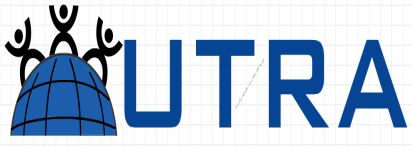 University of Toronto Refugee Alliance- Executive Board Application
UTRA was founded in August 2011 by a group of UofT students passionate about refugee crises around the world. Activities so far have included advocacy seminars, fundraisers and mentorship programs for refugees. Partners include the UNHCR, The International Human Rights Program at UofT, Local Refugee Health Clinics, The Center for Refugee Studies at York University, and Borderless Higher Education for Refugees (BHER).Please answer the following questions and submit with a resume to uoftrefugeealliance@gmail.com by Friday, May 2nd, 2014. Why are you interested in refugee issues? Please share previous experiences if possible.How do you plan on contributing to UTRA?A lot of UTRA’s work involves networking and partnering with other organizations. What skill sets make you suitable for this position? 